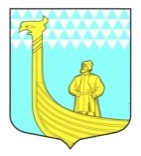 СОВЕТ ДЕПУТАТОВМУНИЦИПАЛЬНОГО ОБРАЗОВАНИЯВЫНДИНООСТРОВСКОЕ  СЕЛЬСКОЕ ПОСЕЛЕНИЕВОЛХОВСКОГО  МУНИЦИПАЛЬНОГО РАЙОНАЛЕНИНГРАДСКОЙ  ОБЛАСТИчетвертого созываРЕШЕНИЕ       «30»  марта  2020 года                                                        № 18О  рассмотрении  проекта  решения совета депутатов «  О   внесенииизменений и дополнений  в   Устав   муниципального   образованияВындиноостровское  сельское    поселение  Волховского   муниципального района Ленинградской области»В соответствии с  Федеральным законом от 06.10.2003 года №131-ФЗ «Об общих принципах организации местного самоуправления в Российской Федерации,  совет депутатов муниципального образования Вындиноостровское сельское поселение  решил: 1. Принять проект решения совета депутатов   «О внесении изменений и дополнений в Устав муниципального образования Вындиноостровское сельское поселение Волховского муниципального района Ленинградской области» согласно приложения.2.Вынести проект  решения совета депутатов «О внесении изменений и дополнений в Устав муниципального образования Вындиноостровское сельское поселение Волховского муниципального района Ленинградской области»  на публичные слушания.3. Главе муниципального образования:3.1.Организовать публикацию  проекта  решения совета депутатов   «О внесении изменений и дополнений в Устав муниципального образования Вындиноостровское сельское поселение Волховского муниципального района Ленинградской области» МО Вындиноостровское сельское поселение в новой редакции  в газете «Волховские Огни» и разместить на официальном сайте муниципального образования Вындиноостровское сельское поселение vindinostrov.ru3.2. Организовать  назначение и проведение публичных слушаний.4. Данное решение вступает в силу с даты его официального опубликования .  5.  Контроль за исполнением данного решения оставляю за собой.Глава муниципального образованияВындиноостровское сельское поселение                                  Алексашкин Э.С.  СОВЕТ ДЕПУТАТОВ МУНИЦИПАЛЬНОГО ОБРАЗОВАНИЯ ВЫНДИНООСТРОВСКОЕ  СЕЛЬСКОЕ ПОСЕЛЕНИЕВОЛХОВСКОГО  МУНИЦИПАЛЬНОГО РАЙОНАЛЕНИНГРАДСКОЙ  ОБЛАСТИчетвертого созывапроект  РЕШЕНИЕот  «       »          2020 года                                                                    №   О внесении изменений и дополнений в  Устав муниципального    образования Вындиноостровское сельское поселение   Волховского  муниципального  района Ленинградской области	 В целях приведения  Устава муниципального образования  Вындиноостровское  сельское поселение Волховского  района  Ленинградской области  в соответствие с федеральным законодательством, руководствуясь Федеральным законом от 06 октября 2003 года № 131-ФЗ «Об общих принципах организации местного самоуправления в Российской Федерации», советом депутатов  муниципального образования Вындиноостровское сельское поселение Волховского муниципального района Ленинградской области принято   решение:	1. Внести изменения и дополнения в  Устав муниципального образования Вындиноостровское сельское поселение Волховского муниципального района Ленинградской области согласно приложению №1.	 2.Направить настоящее решение в территориальный орган уполномоченного федерального органа исполнительной власти в сфере   регистрации уставов муниципальных образований.3.   Изменения и дополнения в Устав муниципального образования Вындиноостровское сельское поселение Волховского муниципального района Ленинградской области подлежит официальному опубликованию (обнародованию) в средствах массовой информации газета «Волховские Огни» после их государственной регистрации и вступает в силу после их официального опубликования(обнародования).   4. Контроль за исполнением решения  оставляю за собой.Глава муниципального образования                                   Э. Алексашкин                                                                                                   приложение 1к  решению совета депутатов МО Вындиноостровское сельское поселение от «  »                2020 года №        Внести в Устав муниципального образования Вындиноостровское сельское поселение Волховского района Ленинградской области, принятого решением совета депутатов МО Вындиноостровское сельское поселение Волховского муниципального района Ленинградской области от 21.06.2016 г. № 39 (далее – Устав), следующие изменения и дополнения:Внести изменения в п. 2 статьи 30  «Глава администрации МО Вындиноостровское сельское поселение»,  и читать ее в новой редакции:  2.	Контракт с главой  администрации заключается на срок полномочий совета депутатов, но не менее чем на два года.